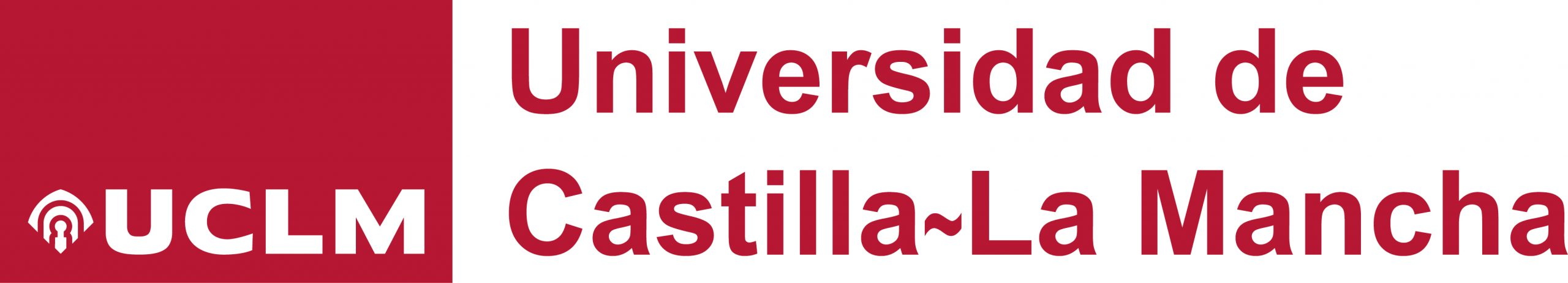 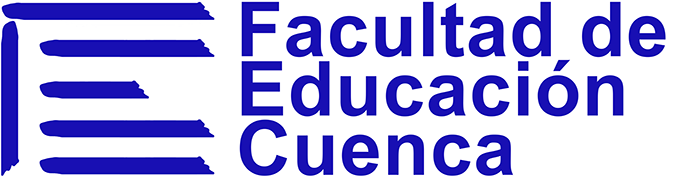 SOLICITUD CAMBIO DE TUTOR TFGD/Dª______________________________________________________________________________D.N.I.: ____________________________________ TELÉFONO _____________________________DIRECCIÓN: ______________________________________________________________________LOCALIDAD: _____________________, PROVINCIA ____________________________________CORREO ELECTRÓNICO _____________________________@alu.uclm.esGRADO:             INFANTIL   ☐        PRIMARIA ☐   Solicito el cambio de tutor asignado para el Trabajo Fin de Grado:Justificación/motivo que alega: ______________________________________________________________________________________________________________________________________________________________________En Cuenca a _______ de _____________________  de 20______Fdo. (El estudiante)☐   Autoriza☐   DeniegaDECANA DE LA FACULTAD DE EDUCACIÓN DE CUENCATUTOR QUE SOLICITATUTOR ASIGNADONombre y apellidosNombre y apellidosTutor que solicitaFdo.: ___________________________Vº Bº del Tutor que se había asignadoFdo.: ___________________________